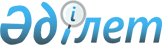 Теректі аудандық мәслихатының 2020 жылғы 23 желтоқсандағы №48-8 "2021-2023 жылдарға арналған аудандық бюджет туралы" шешіміне өзгерістер енгізу туралыБатыс Қазақстан облысы Теректі аудандық мәслихатының 2021 жылғы 25 қарашадағы № 14-1 шешімі. Қазақстан Республикасының Әділет министрлігінде 2021 жылғы 13 желтоқсанда № 25753 болып тіркелді
      Теректі аудандық мәслихаты ШЕШТІ:
      1. Теректі аудандық мәслихатының "2021-2023 жылдарға арналған аудандық бюджет туралы" 2020 жылғы 23 желтоқсандағы №48-8 (Нормативтік құқықтық актілерді мемлекеттік тіркеу тізілімінде № 6599 болып тіркелген) шешіміне келесі өзгерістер енгізілсін:
      1- тармақ жаңа редакцияда жазылсын:
      "1. 2021-2023 жылдарға арналған аудандық бюджет тиісінше осы шешімге 1, 2 және 3-қосымшаларға сәйкес, соның ішінде 2021 жылға келесі көлемдерде бекітілсін:
      1) кірістер – 12 165 149 мың теңге:
      салықтық түсімдер – 1 701 596 мың теңге;
      салықтық емес түсімдер – 15 000 мың теңге;
      негізгі капиталды сатудан түсетін түсімдер – 17 000 мың теңге; 
      трансферттер түсімі – 10 431 553 мың теңге;
      2) шығындар – 13 414 274 мың теңге;
      3) таза бюджеттік кредиттеу – 146 096 мың теңге:
      бюджеттік кредиттер – 229 125 мың теңге;
      бюджеттік кредиттерді өтеу – 83 029 мың теңге;
      4) қаржы активтерімен операциялар бойынша сальдо – 0 теңге:
      қаржы активтерін сатып алу – 0 теңге;
      мемлекеттің қаржы активтерін сатудан түсетін түсімдер – 0 теңге;
      5) бюджет тапшылығы (профициті) – -1 395 221 мың теңге;
      6) бюджет тапшылығын қаржыландыру (профицитін пайдалану) – 1 395 221 мың теңге:
      қарыздар түсімі – 899 157 мың теңге; 
      қарыздарды өтеу – 167 995 мың теңге; 
      бюджет қаражатының пайдаланылатын қалдықтары – 664 059 мың теңге.";
      4-тармақ жаңа редакцияда жазылсын:
      "4. 2021 жылға арналған аудандық бюджетте жоғары тұрған бюджеттен бөлінетін нысаналы трансферттердің және кредиттердің түсуі ескерілсін:
      1) республикалық бюджеттен жалпы сомасы 877 223 мың теңге:
      мемлекеттік атаулы әлеуметтік көмекті төлеуге – 192 966 мың теңге;
      кепілдік берілген әлеуметтік топтамаға – 32 402 мың теңге;
      мүгедектерді міндетті гигиеналық құралдармен қамтамасыз ету нормаларын ұлғайтуға – 10 216 мың теңге;
      ымдау тілі маманының қызметін көрсетуге – 1 339 мың теңге;
      техникалық көмекшi (компенсаторлық) құралдар тiзбесiн кеңейтуге – 3 962 мың теңге;
      жалақыны ішінара субсидиялауға – 23 274 мың теңге;
      жастар іс-тәжірибесіне – 43 755 мың теңге;
      мемлекеттік гранттар ұсыну іске асыру үшін жаңа бизнес-идеяларды, соның ішінде жастар санаты NEET мүшелері, көп балалы аналар, аз қамтылған еңбекке жарамды мүгедектер – 153 169 мың теңге;
      қоғамдық жұмыстарға – 86 401 мың теңге;
      сурдотехникалық құралдарға - 184 мың теңге;
      тифлотехникалық құралдарға - 3 615 мың теңге;
      жүріп-тұру үшін арнайы құралдар сатып алуға (кресло-арбалар) - 529 мың теңге;
      санаторлық-курорттық емделуге - 5 040 мың теңге;
      мемлекеттік ұйымдардың халыққа арнаулы әлеуметтік қорғау көрсететін әлеуметтік қызметкерлеріне жалақыға қосымша ақылар белгілеуге – 32 983 мың теңге;
      мемлекеттік мәдениет ұйымдарының және архив мекемелерінің басқарушы және негізгі персоналына мәдениет ұйымдарындағы және архив мекемелеріндегі ерекше еңбек жағдайлары үшін лауазымдық айлықақысына қосымша ақылар белгілеуге – 58 263 мың теңге;
      бюджеттік кредиттер беруге арналған мамандарын қолдау шараларын іске асыруға – 210 894 мың теңге;
      күрделі жөндеу жүргізу үшін жалпы мүлік кондоминиум нысандарына кредит беру - 18 231 мың теңге;
      2) облыстық бюджеттен жалпы сомасы 1 120 858 мың теңге:
      еңбек нарығында сұранысқа ие біліктіліктер мен дағдылар бойынша қысқа мерзімді кәсіптік оқытуға – 9 643 мың теңге;
      жаңа бизнес-идеяларды іске асыруға мемлекеттік гранттар беруге – 21 586 мың теңге;
      факторлық-балдық шәкілге негізделген мемлекеттік қызметшілерге еңбекақы төлеудің жаңа жүйесіне - 155 155 мың теңге;
      "Бірінші жұмыс орны" жобасына - 1 634 мың теңге;
      санаторлық-курорттық емделуге – 2 898 мың тенге;
      АВА терапия (мінез-құлық технологиялары мен оқыту әдістеріне негізделген аутизмді түзетудің қарқынды бағдарлама) негіздеріне оқытуға аутизммен ауыратын балаларға - 87 мың теңге;
      әлеуметтік көмек көрсету үшін тұрғын үй сертификаттарын беруге – 1 000 мың теңге; 
      жүріп-тұру үшін арнайы құралдар сатып алуға (кресло-арбалар) – 1 039 мың теңге;
      Батыс Қазақстан облысы, Теректі ауданы, Подстепное ауылдық округі, Тоқпай ауылында үш қабатты алты пәтерлі жиырма тұрғын үйлердің құрылысына (сыртқы инженерлік желілерсіз және абаттандырусыз) – 652 584 мың теңге;
      Батыс Қазақстан облысы, Теректі ауданы, Федоровка ауылының Рабочая көшесінің жолын күрделі жөндеуге – 8 919 мың теңге;
      Батыс Қазақстан облысы, Теректі ауданы, Федоровка ауылының Молодежная көшесінің жолын күрделі жөндеуге – 8 529 мың теңге;
      Батыс Қазақстан облысы, Теректі ауданының Тоқпай ауылындағы 222 учаскеде орташа қысымды газқұбырын салуға– 30 227 мың теңге; 
      Батыс Қазақстан облысы, Теректі ауданы, Тоқпай ауылындағы алты пәтерлі үш қабатты жиырма тұрғын үйлерге сыртқы инженерлік жүйелер құрылысына - 6 433 мың теңге;
      Батыс Қазақстан облысы, Теректі ауданы, Богдановка ауылының әлеуметтік нысандарына газ құбырының құрылысына - 47 225 мың теңге;
      Батыс Қазақстан облысы, Теректі ауданы, Алғабас ауылының әлеуметтік нысандарына газ құбырының құрылысына - 31 500 мың теңге;
      Батыс Қазақстан облысы, Теректі ауданы Придорожное ауылындағы әлеуметтік нысандарды газ құбырының құрылысына - 8 526 мың теңге;
      Батыс Қазақстан облысы, Теректі ауданы, Федоров ауылында 528 жер учаскелерін газбен жабдықтауға - 8 052 мың теңге;
      Батыс Қазақстан облысы, Теректі ауданы, Подхоз ауылында сумен жабдықтау үшін кешенді модульдік блокты орнатуға - 12 500 мың теңге;
      Батыс Қазақстан облысы, Теректі ауданы, Придорожное ауылында сумен жабдықтау үшін кешенді модульдік блокты орнатуға - 12 500 мың теңге;
      сурдотехникалық құралдарға – 59 мың теңге;
      Батыс Қазақстан облысы, Теректі ауданы, Үлкен Еңбек ауылында су құбырының құрылысына – 100 762 мың теңге;
      3) Қазақстан Республикасының Ұлттық қорынан жалпы сомасы 3 280 586 мың теңге:
      мемлекеттік ұйымдардың жұмыскерлерінің жалақысын көтеруге: стационарлық және жартылай стационарлық үлгідегі медициналық-әлеуметтік мекемелердің, үйде қызмет көрсету, уақытша болу ұйымдарының, халықты жұмыспен қамту орталықтары – 29 216 мың теңге;
      Батыс Қазақстан облысы, Теректі ауданы, Федоров ауылында (сыртқы инженерлік абаттандыру және желілерсіз) екі үш қабатты көппәтерлі тұрғын үйлердің құрылысына– 336 336 мың теңге, оның ішінде: әлеуметтік-осал топтар үшін – 201 936 мың теңге және аз қамтылған көпбалалы отбасылар үшін – 134 400 мың теңге;
      Батыс Қазақстан облысы, Теректі ауданы, Подстепный ауылында (сыртқы инженерлік абаттандыру және желілерсіз) екі үш қабатты көппәтерлі тұрғын үйлердің құрылысына– 214 069 мың теңге, оның ішінде: әлеуметтік-осал топтар үшін – 201 936 мың теңге және аз қамтылған көпбалалы отбасылар үшін – 12 133 мың теңге;
      Батыс Қазақстан облысы, Теректі ауданы, Жаңа Өмір ауылында (сыртқы инженерлік абаттандыру және желілерсіз) үш қабатты көппәтерлі тұрғын үй құрылысына – 168 168 мың теңге, оның ішінде: әлеуметтік-осал топтар үшін – 100 968 мың теңге және аз қамтылған көпбалалы отбасылар үшін – 67 200 мың теңге;
      Батыс Қазақстан облысы, Теректі ауданы, Ақжайық ауылында (сыртқы инженерлік абаттандыру және желілерсіз) үш қабатты көппәтерлі тұрғын үй құрылысына – 168 168 мың теңге оның ішінде: әлеуметтік-осал топтар үшін – 100 968 мың теңге және аз қамтылған көпбалалы отбасылар үшін – 67 200 мың теңге;
      Батыс Қазақстан облысы, Теректі ауданы, Федоров ауылында 528 жер учаскелерін газбен жабдықтауға – 80 564 мың теңге;
      Батыс Қазақстан облысы, Теректі ауданы, Тоқпай ауылында Орал-Ақсай трассасының бойындағы алты пәтерлі үш қабатты жиырма тұрғын үйлеріне сыртқы инженерлік жүйелер құрылысына - 64 543 мың теңге;
      Батыс Қазақстан облысы, Теректі ауданы, Тоқпай ауылында Орал-Ақсай трассасының бойындағы алты пәтерлі үш қабатты жиырма тұрғын үйлердің аумағын абаттандыруға - 180 828 мың теңге;
      Батыс Қазақстан облысы, Теректі ауданы, Жаңа Өмір ауылында үш қабатты көп пәтерлі тұрғын үйге инженерлік-коммуникациялық инфрақұрылым құрылысына (сумен жабдықтау) - 27 799 мың теңге;
      Батыс Қазақстан облысы, Теректі ауданы, Федоров ауылында екі үш қабатты көп пәтерлі тұрғын үйлерге инженерлік-коммуникациялық инфрақұрылым құрылысына (сумен жабдықтау) – 64 259 мың теңге;
      Батыс Қазақстан облысы, Теректі ауданы, Ақжайық ауылында үш қабатты көп пәтерлі тұрғын үйге инженерлік-коммуникациялық инфрақұрылым құрылысына (сумен жабдықтау) - 33 811 мың теңге;
      Батыс Қазақстан облысы, Теректі ауданы, Подстепное ауылында екі үш қабатты көп пәтерлі тұрғын үйге инженерлік-коммуникациялық инфрақұрылым құрылысына (сумен жабдықтау) – 58 265 мың теңге;
      Батыс Қазақстан облысы, Теректі ауданы, Үлкен Еңбек ауылында су құбырының құрылысына – 448 069 мың теңге;
       Батыс Қазақстан облысы, Теректі ауданы, Кемер ауылында су құбырының құрылысына – 250 155 мың теңге;
      Батыс Қазақстан облысы, Теректі ауданы, Подстепное ауылындағы су құбырын қайта жаңартуға – 500 000 мың теңге;
      Батыс Қазақстан облысы, Теректі ауданы, Пойма ауылындағы су құбырын қайта жаңартуға – 306 336 мың теңге;
      Батыс Қазақстан облысын, Теректі ауданы, Тоқпай ауылындағы 290 учаскеге су құбырын қайта жаңартуға - 350 000 мың теңге.";
      көрсетілген шешімнің 1-қосымшасы осы шешімнің қосымшасына сәйкес жаңа редакцияда жазылсын.
      2. Осы шешім 2021 жылдың 1 қаңтарынан бастап қолданысқа енгізіледі. 2021 жылға арналған аудандық бюджет
					© 2012. Қазақстан Республикасы Әділет министрлігінің «Қазақстан Республикасының Заңнама және құқықтық ақпарат институты» ШЖҚ РМК
				
      Теректі аудандық мәслихатының хатшысы

А. Нургалиев
Теректі аудандық мәслихатының
2021 жылғы 25 қарашадағы
№ 14-1 шешіміне қосымшаТеректі аудандық мәслихатының
2020 жылғы 23 желтоқсандағы
№48-8 шешіміне 1-қосымша
Санаты
Санаты
Санаты
Санаты
Санаты
Сомасы, мың теңге
Сыныбы
Сыныбы
Сыныбы
Сыныбы
Сомасы, мың теңге
Кіші сыныбы
Кіші сыныбы
Кіші сыныбы
Сомасы, мың теңге
Ерекшелігі
Ерекшелігі
Сомасы, мың теңге
Атауы
Сомасы, мың теңге
1) Кірістер
12 165 149
1
Салықтық түсімдер
1 701 596
01
Табыс салығы
835 139
1
Корпоративтік табыс салығы
165 003
2
Жеке табыс салығы
670 136
03
Әлеуметтiк салық
667 983
1
Әлеуметтік салық
667 983
04
Меншiкке салынатын салықтар
175 170
1
Мүлiкке салынатын салықтар
174 170
3
Жер салығы
0
4
Көлiк құралдарына салынатын салық
0
5
Бірыңғай жер салығы
1 000
05
Тауарларға, жұмыстарға және қызметтерге салынатын iшкi салықтар
19 304
2
Акциздер
5 004
3
Табиғи және басқа да ресурстарды пайдаланғаны үшiн түсетiн түсiмдер
6 000
4
Кәсiпкерлiк және кәсiби қызметтi жүргiзгенi үшiн алынатын алымдар
8 300
07
Басқа да салықтар
0
1
Басқа да салықтар
0
08
Заңдық маңызы бар әрекеттерді жасағаны және (немесе) оған уәкілеттігі бар мемлекеттік органдар немесе лауазымды адамдар құжаттар бергені үшін алынатын міндетті төлемдер
4 000
1
Мемлекеттік баж
4 000
2
Салықтық емес түсiмдер
15 000
01
Мемлекеттік меншіктен түсетін кірістер
6 000
5
Мемлекет меншігіндегі мүлікті жалға беруден түсетін кірістер
6 000
04
Мемлекеттік бюджеттен қаржыландырылатын, сондай-ақ Қазақстан Республикасы Ұлттық Банкінің бюджетінен (шығыстар сметасынан) қамтылатын және қаржыландырылатын мемлекеттік мекемелер салатын айыппұлдар, өсімпұлдар, санкциялар, өндіріп алулар
2 000
1
Мұнай секторы ұйымдарынан түсетін түсімдерді қоспағанда, мемлекеттік бюджеттен қаржыландырылатын, сондай-ақ Қазақстан Республикасы Ұлттық Банкінің бюджетінен (шығыстар сметасынан) қамтылатын және қаржыландырылатын мемлекеттік мекемелер салатын айыппұлдар, өсімпұлдар, санкциялар, өндіріп алулар
2 000
06
Басқа да салықтық емес түсiмдер
7 000
1
Басқа да салықтық емес түсiмдер
7 000
3
Негізгі капиталды сатудан түсетін түсімдер
17 000
01
Мемлекеттік мекемелерге бекітілген мемлекеттік мүлікті сату
5 000
1
Мемлекеттік мекемелерге бекітілген мемлекеттік мүлікті сату
5 000
03
Жердi және материалдық емес активтердi сату
12 000
1
Жерді сату
11 000
2
Материалдық емес активтерді сату 
1 000
4
Трансферттер түсімдері
10 431 553
01
Төмен тұрған мемлекеттік басқару органдарынан трансферттер
850
3
Аудандық маңызы бар қалалардың, ауылдардың, кенттердің, ауылдық округтардың бюджеттерінен трансферттер
850
02
Мемлекеттiк басқарудың жоғары тұрған органдарынан түсетiн трансферттер
10 430 703
2
Облыстық бюджеттен түсетiн трансферттер
10 430 703
Функционалдық топ
Функционалдық топ
Функционалдық топ
Функционалдық топ
Функционалдық топ
Сомасы
Кіші функция
Кіші функция
Кіші функция
Кіші функция
Сомасы
Бюджеттік бағдарламалардың әкiмшiсi
Бюджеттік бағдарламалардың әкiмшiсi
Бюджеттік бағдарламалардың әкiмшiсi
Сомасы
Бағдарлама
Бағдарлама
Сомасы
Атауы
Сомасы
2) Шығындар
13 414 274
1
Жалпы сипаттағы мемлекеттік қызметтер
630 187
1
Мемлекеттiк басқарудың жалпы функцияларын орындайтын өкiлдi, атқарушы және басқа органдар
239 043
112
Аудан (облыстық маңызы бар қала) мәслихатының аппараты
32 940
001
Аудан (облыстық маңызы бар қала) мәслихатының қызметін қамтамасыз ету жөніндегі қызметтер
31 506
003
Мемлекеттік органның күрделі шығыстары
1 434
122
Аудан (облыстық маңызы бар қала) әкімінің аппараты
206 103
001
Аудан (облыстық маңызы бар қала) әкімінің қызметін қамтамасыз ету жөніндегі қызметтер
187 342
003
Қаладағы аудан, аудандық маңызы бар қаланың, кент, ауыл, ауылдық округ әкімінің қызметін қамтамасыз ету жөніндегі қызметтер
18 761
2
Қаржылық қызмет
18 596
459
Ауданның (облыстық маңызы бар қаланың) экономика және қаржы бөлімі
3 818
003
Салық салу мақсатында мүлікті бағалауды жүргізу
1 200
010
Жекешелендіру, коммуналдық меншікті басқару, жекешелендіруден кейінгі қызмет және осыған байланысты дауларды реттеу
2 618
805
Ауданның (облыстық маңызы бар қаланың) мемлекеттік сатып алу бөлімі
14 778
001
Жергілікті деңгейде мемлекеттік сатып алу саласындағы мемлекеттік саясатты іске асыру жөніндегі қызметтер
14 634
003
Мемлекеттік органның күрделі шығыстары
144
9
Жалпы сипаттағы өзге де мемлекеттiк қызметтер
372 548
454
Ауданның (облыстық маңызы бар қаланың) кәсіпкерлік және ауылшаруашылық бөлімі
44 962
001
Жергілікті деңгейде кәсіпкерлік және ауылшаруашылық саласындағы мемлекеттік саясатты іске асыру жөніндегі қызметтер
44 962
458
Ауданның (облыстық маңызы бар қаланың) тұрғын үй-коммуналдық шаруашылығы, жолаушылар көлігі және автомобиль жолдары бөлімі
146 480
001
Жергілікті деңгейде тұрғын үй-коммуналдық шаруашылығы, жолаушылар көлігі және автомобиль жолдары саласындағы мемлекеттік саясатты іске асыру жөніндегі қызметтер
39 907
013
Мемлекеттік органның күрделі шығыстары
11 237
113
Төменгі тұрған бюджеттерге берілетін нысаналы ағымдағы трансферттер
95 336
459
Ауданның (облыстық маңызы бар қаланың) экономика және қаржы бөлімі
177 436
001
Ауданның (облыстық маңызы бар қаланың) экономикалық саясаттын қалыптастыру мен дамыту, мемлекеттік жоспарлау, бюджеттік атқару және коммуналдық меншігін басқару саласындағы мемлекеттік саясатты іске асыру жөніндегі қызметтер
49 199
113
Төменгі тұрған бюджеттерге берілетін нысаналы ағымдағы трансферттер
128 237
466
Отдел архитектуры, градостроительства и строительства района (города областного значения)
3 670
040
Развитие государственных органов
3 670
02
Қорғаныс
15 895
1
Әскери мұқтаждар
13 104
122
Аудан (облыстық маңызы бар қала) әкімінің аппараты
13 104
005
Жалпыға бірдей әскери міндетті атқару шеңберіндегі іс-шаралар
13 104
2
Төтенше жағдайлар жөнiндегi жұмыстарды ұйымдастыру
2 791
122
Аудан (облыстық маңызы бар қала) әкімінің аппараты
2 791
007
Аудандық (қалалық) ауқымдағы дала өрттерінің, сондай-ақ мемлекеттік өртке қарсы қызмет органдары құрылмаған елдi мекендерде өрттердің алдын алу және оларды сөндіру жөніндегі іс-шаралар
2 791
03
Қоғамдық тәртіп, қауіпсіздік, құқықтық, сот, қылмыстық-атқару қызметі
1 117
9
Қоғамдық тәртіп және қауіпсіздік саласындағы басқа да қызметтер
1 117
458
Ауданның (облыстық маңызы бар қаланың) тұрғын үй- коммуналдық шаруашылығы, жолаушылар көлігі және автомобиль жолдары бөлімі
1 117
021
Елдi мекендерде жол қозғалысы қауiпсiздiгін қамтамасыз ету
1 117
06
Әлеуметтiк көмек және әлеуметтiк қамсыздандыру
974 487
1
Әлеуметтiк қамсыздандыру
225 368
451
Ауданның (облыстық маңызы бар қаланың) жұмыспен қамту және әлеуметтік бағдарламалар бөлімі
225 368
005
Мемлекеттік атаулы әлеуметтік көмек 
225 368
2
Әлеуметтiк көмек
705 995
451
Ауданның (облыстық маңызы бар қаланың) жұмыспен қамту және әлеуметтік бағдарламалар бөлімі
705 995
002
Жұмыспен қамту бағдарламасы
345 620
006
Тұрғын үйге көмек көрсету
652
007
Жергілікті өкілетті органдардың шешімі бойынша мұқтаж азаматтардың жекелеген топтарына әлеуметтік көмек
76 371
010
Үйден тәрбиеленіп оқытылатын мүгедек балаларды материалдық қамтамасыз ету
1 316
014
Мұқтаж азаматтарға үйде әлеуметтiк көмек көрсету
145 880
017
Оңалтудың жеке бағдарламасына сәйкес мұқтаж мүгедектердi мiндеттi гигиеналық құралдармен қамтамасыз ету, қозғалуға қиындығы бар бірінші топтағы мүгедектерге жеке көмекшінің және есту бойынша мүгедектерге қолмен көрсететiн тіл маманының қызметтерін ұсыну 
80 512
023
Жұмыспен қамту орталықтарының қызметін қамтамасыз ету
55 644
9
Әлеуметтiк көмек және әлеуметтiк қамтамасыз ету салаларындағы өзге де қызметтер
43 124
451
Ауданның (облыстық маңызы бар қаланың) жұмыспен қамту және әлеуметтік бағдарламалар бөлімі
39 877
001
Жергілікті деңгейде халық үшін әлеуметтік бағдарламаларды жұмыспен қамтуды қамтамасыз етуді іске асыру саласындағы мемлекеттік саясатты іске асыру жөніндегі қызметтер
34 247
011
Жәрдемақыларды және басқа да әлеуметтік төлемдерді есептеу, төлеу мен жеткізу бойынша қызметтерге ақы төлеу
1 668
050
Қазақстан Республикасында мүгедектердің құқықтарын қамтамасыз етуге және өмір сүру сапасын жақсарту
3 962
458
Ауданның (облыстық маңызы бар қаланың) тұрғын үй- коммуналдық шаруашылығы, жолаушылар көлігі және автомобиль жолдары бөлімі
3 247
094
Әлеуметтік көмек ретінде тұрғын үй сертификаттарын беру
3 247
07
Тұрғын үй-коммуналдық шаруашылық
4 683 204
1
Тұрғын үй шаруашылығы
2 419 082
458
Ауданның (облыстық маңызы бар қаланың) тұрғын үй-коммуналдық шаруашылығы, жолаушылар көлігі және автомобиль жолдары бөлімі
7 024
003
Мемлекеттік тұрғын үй қорын сақтауды ұйымдастыру
7 024
004
Азаматтардың жекелеген санаттарын тұрғын үймен қамтамасыз ету
0
466
Ауданның (облыстық маңызы бар қаланың) сәулет, қала құрылысы және құрылыс бөлімі
2 412 058
003
Коммуналдық тұрғын үй қорының тұрғын үйін жобалау және (немесе) салу, реконструкциялау
2 027 989
004
Инженерлік-коммуникациялық инфрақұрылымды жобалау, дамыту және (немесе) жайластыру
384 069
2
Коммуналдық шаруашылық
2 258 193
458
Ауданның (облыстық маңызы бар қаланың) тұрғын үй-коммуналдық шаруашылығы, жолаушылар көлігі және автомобиль жолдары бөлімі
29 717
012
Сумен жабдықтау және су бұру жүйесінің жұмыс істеуі
29 717
466
Ауданның (облыстық маңызы бар қаланың) сәулет, қала құрылысы және құрылыс бөлімі
2 228 476
005
Коммуналдық шаруашылығын дамыту
90 111
007
Қаланы және елді мекендерді абаттандыруды дамыту
181 028
058
Елді мекендердегі сумен жабдықтау және су бұру жүйелерін дамыту
1 957 337
3
Елді-мекендерді көркейту
5 929
458
Ауданның (облыстық маңызы бар қаланың) тұрғын үй- коммуналдық шаруашылығы, жолаушылар көлігі және автомобиль жолдары бөлімі
5 929
015
Елдi мекендердегі көшелердi жарықтандыру
1 238
018
Елдi мекендердi абаттандыру және көгалдандыру
4 691
08
Мәдениет, спорт, туризм және ақпараттық кеңістiк
734 577
1
Мәдениет саласындағы қызмет
418 976
457
Ауданның (облыстық маңызы бар қаланың) мәдениет, тілдерді дамыту, дене шынықтыру және спорт бөлімі
418 976
003
Мәдени-демалыс жұмысын қолдау
418 976
466
Ауданның (облыстық маңызы бар қаланың) сәулет, қала құрылысы және құрылыс бөлімі
0
011
Мәдениет объектілерін дамыту
0
2
Спорт
8 356
457
Ауданның (облыстық маңызы бар қаланың) мәдениет, тілдерді дамыту, дене шынықтыру және спорт бөлімі
8 354
009
Аудандық (облыстық маңызы бар қалалық) деңгейде спорттық жарыстар өткiзу
2 294
010
Әртүрлi спорт түрлерi бойынша аудан (облыстық маңызы бар қала) құрама командаларының мүшелерiн дайындау және олардың облыстық спорт жарыстарына қатысуы
6 060
466
Ауданның (облыстық маңызы бар қаланың) сәулет, қала құрылысы және құрылыс бөлімі
2
008
Спорт объектілерін дамыту
2
3
Ақпараттық кеңiстiк
208 690
456
Ауданның (облыстық маңызы бар қаланың) ішкі саясат бөлімі
12 900
002
Мемлекеттік ақпараттық саясат жүргізу жөніндегі қызметтер
12 900
457
Ауданның (облыстық маңызы бар қаланың) мәдениет, тілдерді дамыту, дене шынықтыру және спорт бөлімі
195 790
006
Аудандық (қалалық) кiтапханалардың жұмыс істеуі
193 225
007
Мемлекеттiк тiлдi және Қазақстан халқының басқа да тiлдерін дамыту
2 565
9
Мәдениет, спорт, туризм және ақпараттық кеңiстiктi ұйымдастыру жөнiндегi өзге де қызметтер
98 555
456
Ауданның (облыстық маңызы бар қаланың) ішкі саясат бөлімі
70 752
001
Жергілікті деңгейде ақпарат, мемлекеттілікті нығайту және азаматтардың әлеуметтік сенімділігін қалыптастыру саласында мемлекеттік саясатты іске асыру жөніндегі қызметтер
27 011
003
Жастар саясаты саласында іс-шараларды іске асыру
40 801
032
Ведомстволық бағыныстағы мемлекеттік мекемелер мен ұйымдардың күрделі шығыстары
0
113
Төменгі тұрған бюджеттерге берілетін нысаналы ағымдағы трансферттер
2 940
457
Ауданның (облыстық маңызы бар қаланың) мәдениет, тілдерді дамыту, дене шынықтыру және спорт бөлімі
27 803
001
Жергілікті деңгейде мәдениет, тілдерді дамыту, дене шынықтыру және спорт саласында мемлекеттік саясатты іске асыру жөніндегі қызметтер
23 171
032
Ведомстволық бағыныстағы мемлекеттік мекемелер мен ұйымдардың күрделі шығыстары
4 632
10
Ауыл, су, орман, балық шаруашылығы, ерекше қорғалатын табиғи аумақтар, қоршаған ортаны және жануарлар дүниесін қорғау, жер қатынастары
82 799
6
Жер қатынастары
31 278
463
Ауданның (облыстық маңызы бар қаланың) жер қатынастары бөлімі
31 278
001
Аудан (облыстық маңызы бар қала) аумағында жер қатынастарын реттеу саласындағы мемлекеттік саясатты іске асыру жөніндегі қызметтер
23 397
003
Елдi мекендердi жер-шаруашылық орналастыру
5 390
006
Аудандардың, облыстық маңызы бар, аудандық маңызы бар қалалардың, кенттердiң, ауылдардың, ауылдық округтердiң шекарасын белгiлеу кезiнде жүргiзiлетiн жерге орналастыру
2 200
007
Мемлекеттік органның күрделі шығыстары
291
10
9
Ауыл, су, орман, балық шаруашылығы, қоршаған ортаны қорғау және жер қатынастары саласындағы басқа да қызметтер
51 521
459
Ауданның (облыстық маңызы бар қаланың) экономика және қаржы бөлімі
51 521
099
Мамандарға әлеуметтік қолдау көрсету жөніндегі шараларды іске асыру
51 521
11
Өнеркәсіп, сәулет, қала құрылысы және құрылыс қызметі
29 074
2
Сәулет, қала құрылысы және құрылыс қызметі
29 074
466
Ауданның (облыстық маңызы бар қаланың) сәулет, қала құрылысы және құрылыс бөлімі
29 074
001
Құрылыс, облыс қалаларының, аудандарының және елді мекендерінің сәулеттік бейнесін жақсарту саласындағы мемлекеттік саясатты іске асыру және ауданның (облыстық маңызы бар қаланың) аумағын оңтайла және тиімді қала құрылыстық игеруді қамтамасыз ету жөніндегі қызметтер
25 400
013
Аудан аумағында қала құрылысын дамытудың кешенді схемаларын, аудандық (облыстық) маңызы бар қалалардың, кенттердің және өзге де ауылдық елді мекендердің бас жоспарларын әзірлеу
3 204
015
Мемлекеттік органның күрделі шығыстары
470
12
Көлік және коммуникация
48 277
1
Автомобиль көлігі
48 277
458
Ауданның (облыстық маңызы бар қаланың) тұрғын үй-коммуналдық шаруашылығы, жолаушылар көлігі және автомобиль жолдары бөлімі
48 277
022
Көлік инфрақұрылымын дамыту
0
023
Автомобиль жолдарының жұмыс істеуін қамтамасыз ету
21 954
045
Аудандық маңызы бар автомобиль жолдарын және елді-мекендердің көшелерін күрделі және орташа жөндеу
26 323
051
Көлiк инфрақұрылымының басым жобаларын іске асыру
0
13
Басқалар
8 846
9
Басқалар
8 846
459
Ауданның (облыстық маңызы бар қаланың) экономика және қаржы бөлімі
8 846
012
Ауданның (облыстық маңызы бар қаланың) жергілікті атқарушы органының резерві 
8 846
14
Борышқа қызмет көрсету
51 207
1
Борышқа қызмет көрсету
51 207
459
Ауданның (облыстық маңызы бар қаланың) экономика және қаржы бөлімі
51 207
021
Жергілікті атқарушы органдардың облыстық бюджеттен қарыздар бойынша сыйақылар мен өзге де төлемдерді төлеу бойынша борышына қызмет көрсету
51 207
15
Трансферттер
6 154 604
1
Трансферттер
6 154 604
459
Ауданның (облыстық маңызы бар қаланың) экономика және қаржы бөлімі
6 154 604
006
Пайдаланылмаған (толық пайдаланылмаған) нысаналы трансферттерді қайтару
4 390
024
Заңнаманы өзгертуге байланысты жоғары тұрған бюджеттің шығындарын өтеуге төменгі тұрған бюджеттен ағымдағы нысаналы трансферттер
0
038
Субвенциялар
386 776
049
Бюджет заңнамасымен қарастырылған жағдайларда жалпы сипаттағы трансферттерді қайтару
5 763 438
051
Жергілікті өзін-өзі басқару органдарына берілетін трансферттер
0
3) Таза бюджеттік кредиттеу
146 096
Бюджеттік кредиттер
229 125
07
Тұрғын үй-коммуналдық шаруашылық
18 231
1
Тұрғын үй шаруашылығы
18 231
458
Ауданның (облыстық маңызы бар қаланың) тұрғын үй-коммуналдық шаруашылығы, жолаушылар көлігі және автомобиль жолдары бөлімі
18 231
081
Кондоминиум объектілерінің ортақ мүлкіне күрделі жөндеу жүргізуге кредит беру
18 231
10
Ауыл, су, орман, балық шаруашылығы, ерекше қорғалатын табиғи аумақтар, қоршаған ортаны және жануарлар дүниесін қорғау, жер қатынастары
210 894
9
Ауыл, су, орман, балық шаруашылығы, қоршаған ортаны қорғау және жер қатынастары саласындағы басқа да қызметтер
210 894
459
Ауданның (облыстық маңызы бар қаланың) экономика және қаржы бөлімі
210 894
018
Мамандарды әлеуметтік қолдау шараларын іске асыру үшін бюджеттік кредиттер
210 894
Санаты
Санаты
Санаты
Санаты
Санаты
Сумма
Сыныбы
Сыныбы
Сыныбы
Сыныбы
Сумма
Кіші сыныбы
Кіші сыныбы
Кіші сыныбы
Сумма
Ерекшелігі
Ерекшелігі
Сумма
Атауы
Сумма
5
Бюджеттік кредиттерді өтеу
83 029
01
Бюджеттік кредиттерді өтеу
83 029
1
Мемлекеттік бюджеттен берілген бюджеттік кредиттерді өтеу
83 029
4) Қаржы активтерімен операциялар бойынша сальдо
0
Функционалдық топ
Функционалдық топ
Функционалдық топ
Функционалдық топ
Функционалдық топ
Сумма
Кіші функция
Кіші функция
Кіші функция
Кіші функция
Сумма
Бюджеттік бағдарламалардың әкiмшiсi
Бюджеттік бағдарламалардың әкiмшiсi
Бюджеттік бағдарламалардың әкiмшiсi
Сумма
Бағдарлама
Бағдарлама
Сумма
Атауы
Сумма
Қаржы активтерін сатып алу
0
13
Басқалар
0
9
Басқалар
0
458
Ауданның (облыстық маңызы бар қаланың) тұрғын үй-коммуналдық шаруашылығы, жолаушылар көлігі және автомобиль жолдары бөлімі
0
065
Заңды тұлғалардың жарғылық капиталын қалыптастыру немесе ұлғайту
0
Санаты
Санаты
Санаты
Санаты
Санаты
Сумма
Сыныбы
Сыныбы
Сыныбы
Сыныбы
Сумма
Кіші сыныбы
Кіші сыныбы
Кіші сыныбы
Сумма
Ерекшелігі
Ерекшелігі
Сумма
Атауы
Сумма
6
Мемлекеттің қаржы активтерін сатудан түсетін түсімдер
0
01
Мемлекеттің қаржы активтерін сатудан түсетін түсімдер
0
1
Қаржы активтерін ел ішінде сатудан түсетін түсімдер
0
5) Бюджет тапшылығы (профициті)
-1 395 221
6) Бюджет тапшылығын қаржыландыру (профицитін пайдалану) 
1 395 221
7
Қарыздар түсімі
899 157
01
Мемлекеттік ішкі қарыздар 
899 157
2
Қарыз алу келісім-шарттары
899 157
Функционалдық топ
Функционалдық топ
Функционалдық топ
Функционалдық топ
Функционалдық топ
Сумма
Кіші функция
Кіші функция
Кіші функция
Кіші функция
Сумма
Бюджеттік бағдарламалардың әкiмшiсi
Бюджеттік бағдарламалардың әкiмшiсi
Бюджеттік бағдарламалардың әкiмшiсi
Сумма
Бағдарлама
Бағдарлама
Сумма
Атауы
Сумма
16
Қарыздарды өтеу
167 995
1
Қарыздарды өтеу
167 995
459
Ауданның (облыстық маңызы бар қаланың) экономика және қаржы бөлімі
167 995
005
Жергілікті атқарушы органның жоғары тұрған бюджет алдындағы борышын өтеу
83 029
022
Жергілікті бюджеттен берілген мақсатына сай пайдаланылмаған бюджеттік кредиттерді қайтару
84 966
Санаты
Санаты
Санаты
Санаты
Санаты
Сумма
Сыныбы
Сыныбы
Сыныбы
Сыныбы
Сумма
Кіші сыныбы
Кіші сыныбы
Кіші сыныбы
Сумма
Ерекшелігі
Ерекшелігі
Сумма
Атауы
Сумма
8
Бюджет қаражатының пайдаланылатын қалдықтары
664 059
01
Бюджет қаражаты қалдықтары
664 059
1
Бюджет қаражатының бос қалдықтары
664 059